Муниципальное автономное общеобразовательное учреждение«Прииртышская средняя общеобразовательная школа»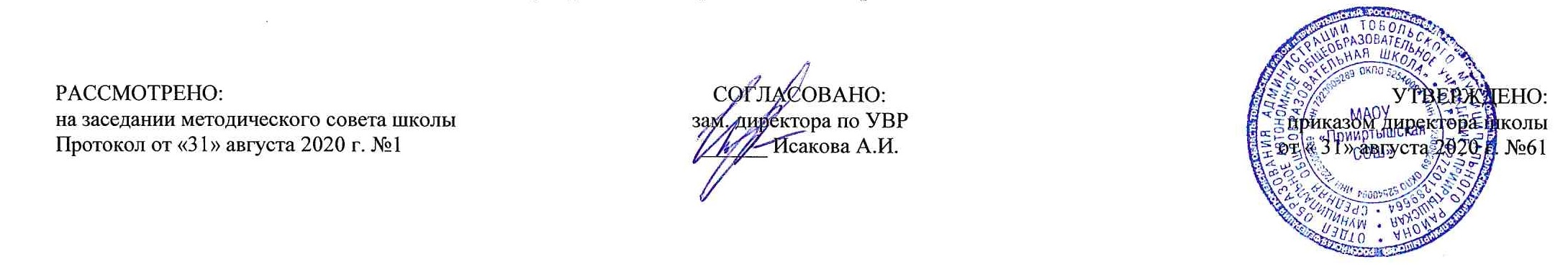 РАБОЧАЯ ПРОГРАММАпо русскому языкудля 5 классана 2020-2021 учебный годПланирование составлено в соответствиис ФГОС ОООСоставитель программы: учитель русского языка и литературыпервой квалификационной категории Будолеева А.А.п. Прииртышский 2020 годПланируемые результаты освоения учебного предмета «Русский язык»1) совершенствование различных видов устной и письменной речевой деятельности (говорения и аудирования, чтения и письма, общения при помощи современных средств устной и письменной коммуникации):создание устных монологических высказываний разной коммуникативной направленности в зависимости от целей, сферы и ситуации общения с соблюдением норм современного русского литературного языка и речевого этикета; умение различать монологическую, диалогическую и полилогическую речь, участие в диалоге и полилоге;развитие навыков чтения на русском языке (изучающего, ознакомительного, просмотрового) и содержательной переработки прочитанного материала, в том числе умение выделять главную мысль текста, ключевые понятия, оценивать средства аргументации и выразительности;овладение различными видами аудирования (с полным пониманием, с пониманием основного содержания, с выборочным извлечением информации);понимание, интерпретация и комментирование текстов различных функционально-смысловых типов речи (повествование, описание, рассуждение) и функциональных разновидностей языка, осуществление информационной переработки текста, передача его смысла в устной и письменной форме, а также умение характеризовать его с точки зрения единства темы, смысловой цельности, последовательности изложения;умение оценивать письменные и устные речевые высказывания с точки зрения их эффективности, понимать основные причины коммуникативных неудач и уметь объяснять их; оценивать собственную и чужую речь с точки зрения точного, уместного и выразительного словоупотребления;выявление основных особенностей устной и письменной речи, разговорной и книжной речи;умение создавать различные текстовые высказывания в соответствии с поставленной целью и сферой общения (аргументированный ответ на вопрос, изложение, сочинение, аннотация, план (включая тезисный план), заявление, информационный запрос и др.);2) понимание определяющей роли языка в развитии интеллектуальных и творческих способностей личности в процессе образования и самообразования:осознанное использование речевых средств для планирования и регуляции собственной речи; для выражения своих чувств, мыслей и коммуникативных потребностей;соблюдение основных языковых норм в устной и письменной речи;стремление расширить свою речевую практику, развивать культуру использования русского литературного языка, оценивать свои языковые умения и планировать их совершенствование и развитие;3) использование коммуникативно-эстетических возможностей русского языка:распознавание и характеристика основных видов выразительных средств фонетики, лексики и синтаксиса (звукопись; эпитет, метафора, развернутая и скрытая метафоры, гипербола, олицетворение, сравнение; сравнительный оборот; фразеологизм, синонимы, антонимы, омонимы) в речи;уместное использование фразеологических оборотов в речи;корректное и оправданное употребление междометий для выражения эмоций, этикетных формул;использование в речи синонимичных имен прилагательных в роли эпитетов;4) расширение и систематизация научных знаний о языке, его единицах и категориях; осознание взаимосвязи его уровней и единиц; освоение базовых понятий лингвистики:идентификация самостоятельных (знаменательных) служебных частей речи и их форм по значению и основным грамматическим признакам;распознавание существительных, прилагательных, местоимений, числительных, наречий разных разрядов и их морфологических признаков, умение различать слова категории состояния и наречия;распознавание глаголов, причастий, деепричастий и их морфологических признаков;распознавание предлогов, частиц и союзов разных разрядов, определение смысловых оттенков частиц;распознавание междометий разных разрядов, определение грамматических особенностей междометий;5) формирование навыков проведения различных видов анализа слова, синтаксического анализа словосочетания и предложения, а также многоаспектного анализа текста:проведение фонетического, морфемного и словообразовательного (как взаимосвязанных этапов анализа структуры слова), лексического, морфологического анализа слова, анализа словообразовательных пар и словообразовательных цепочек слов;проведение синтаксического анализа предложения, определение синтаксической роли самостоятельных частей речи в предложении;анализ текста и распознавание основных признаков текста, умение выделять тему, основную мысль, ключевые слова, микротемы, разбивать текст на абзацы, знать композиционные элементы текста;определение звукового состава слова, правильное деление на слоги, характеристика звуков слова;определение лексического значения слова, значений многозначного слова, стилистической окраски слова, сферы употребления, подбор синонимов, антонимов;деление слова на морфемы на основе смыслового, грамматического и словообразовательного анализа слова;умение различать словообразовательные и формообразующие морфемы, способы словообразования;проведение морфологического разбора самостоятельных и служебных частей речи; характеристика общего грамматического значения, морфологических признаков самостоятельных частей речи, определение их синтаксической функции;опознавание основных единиц синтаксиса (словосочетание, предложение, текст);умение выделять словосочетание в составе предложения, определение главного и зависимого слова в словосочетании, определение его вида;определение вида предложения по цели высказывания и эмоциональной окраске;определение грамматической основы предложения;распознавание распространенных и нераспространенных предложений, предложений осложненной и неосложненной структуры, полных и неполных;распознавание второстепенных членов предложения, однородных членов предложения, обособленных членов предложения; обращений; вводных и вставных конструкций;опознавание сложного предложения, типов сложного предложения, сложных предложений с различными видами связи, выделение средств синтаксической связи между частями сложного предложения;определение функционально-смысловых типов речи, принадлежности текста к одному из них и к функциональной разновидности языка, а также создание текстов различного типа речи и соблюдения норм их построения;определение видов связи, смысловых, лексических и грамматических средств связи предложений в тексте, а также уместность и целесообразность их использования;6) обогащение активного и потенциального словарного запаса, расширение объема используемых в речи грамматических языковых средств для свободного выражения мыслей и чувств в соответствии с ситуацией и стилем общения:умение использовать словари (в том числе - мультимедийные) при решении задач построения устного и письменного речевого высказывания, осуществлять эффективный и оперативный поиск на основе знаний о назначении различных видов словарей, их строения и способах конструирования информационных запросов;пользование толковыми словарями для извлечения необходимой информации, прежде всего - для определения лексического значения (прямого и переносного) слова, принадлежности к его группе однозначных или многозначных слов, определения прямого и переносного значения, особенностей употребления;пользование орфоэпическими, орфографическими словарями для определения нормативного написания и произношения слова;использование фразеологических словарей для определения значения и особенностей употребления фразеологизмов;использование морфемных, словообразовательных, этимологических словарей для морфемного и словообразовательного анализа слов;использование словарей для подбора к словам синонимов, антонимов;7) овладение основными нормами литературного языка (орфоэпическими, лексическими, грамматическими, орфографическими, пунктуационными, стилистическими), нормами речевого этикета; приобретение опыта использования языковых норм в речевой практике при создании устных и письменных высказываний; стремление к речевому самосовершенствованию, овладение основными стилистическими ресурсами лексики и фразеологии языка:поиск орфограммы и применение правил написания слов с орфограммами;освоение правил правописания служебных частей речи и умения применять их на письме;применение правильного переноса слов;применение правил постановки знаков препинания в конце предложения, в простом и в сложном предложениях, при прямой речи, цитировании, диалоге;соблюдение основных орфоэпических правил современного русского литературного языка, определение места ударения в слове в соответствии с акцентологическими нормами;выявление смыслового, стилистического различия синонимов, употребления их в речи с учетом значения, смыслового различия, стилистической окраски;нормативное изменение форм существительных, прилагательных, местоимений, числительных, глаголов;соблюдение грамматических норм, в том числе при согласовании и управлении, при употреблении несклоняемых имен существительных и аббревиатур, при употреблении предложений с деепричастным оборотом, употреблении местоимений для связи предложений и частей текста, конструировании предложений с союзами, соблюдение видовременной соотнесенности глаголов-сказуемых в связном тексте;8) для слепых, слабовидящих обучающихся: формирование навыков письма на брайлевской печатной машинке;9) для глухих, слабослышащих, позднооглохших обучающихся формирование и развитие основных видов речевой деятельности обучающихся - слухозрительного восприятия (с использованием слуховых аппаратов и (или) кохлеарных имплантов), говорения, чтения, письма;10) для обучающихся с расстройствами аутистического спектра:овладение основными стилистическими ресурсами лексики и фразеологии языка, основными нормами литературного языка, нормами речевого этикета;приобретение опыта использования языковых норм в речевой и альтернативной коммуникативной практике при создании устных, письменных, альтернативных высказываний;стремление к возможности выразить собственные мысли и чувства, обозначить собственную позицию;видение традиций и новаторства в произведениях;восприятие художественной действительности как выражение мыслей автора о мире и человеке.Выпускник научится:владеть навыками работы с учебной книгой, словарями и другими информационными источниками, включая СМИ и ресурсы Интернета;владеть навыками различных видов чтения (изучающим, ознакомительным, просмотровым) и информационной переработки прочитанного материала;владеть различными видами аудирования (с полным пониманием, с пониманием основного содержания, с выборочным извлечением информации) и информационной переработки текстов различных функциональных разновидностей языка;адекватно понимать, интерпретировать и комментировать тексты различных функционально-смысловых типов речи (повествование, описание, рассуждение) и функциональных разновидностей языка;участвовать в диалогическом и полилогическом общении, создавать устные монологические высказывания разной коммуникативной направленности в зависимости от целей, сферы и ситуации общения с соблюдением норм современного русского литературного языка и речевого этикета;создавать и редактировать письменные тексты разных стилей и жанров с соблюдением норм современного русского литературного языка и речевого этикета;анализировать текст с точки зрения его темы, цели, основной мысли, основной и дополнительной информации, принадлежности к функционально-смысловому типу речи и функциональной разновидности языка;использовать знание алфавита при поиске информации;различать значимые и незначимые единицы языка;проводить фонетический и орфоэпический анализ слова;классифицировать и группировать звуки речи по заданным признакам, слова по заданным параметрам их звукового состава;членить слова на слоги и правильно их переносить;определять место ударного слога, наблюдать за перемещением ударения при изменении формы слова, употреблять в речи слова и их формы в соответствии с акцентологическими нормами;опознавать морфемы и членить слова на морфемы на основе смыслового, грамматического и словообразовательного анализа; характеризовать морфемный состав слова, уточнять лексическое значение слова с опорой на его морфемный состав;проводить морфемный и словообразовательный анализ слов;проводить лексический анализ слова;опознавать лексические средства выразительности и основные виды тропов (метафора, эпитет, сравнение, гипербола, олицетворение);опознавать самостоятельные части речи и их формы, а также служебные части речи и междометия;проводить морфологический анализ слова;применять знания и умения по морфемике и словообразованию при проведении морфологического анализа слов;опознавать основные единицы синтаксиса (словосочетание, предложение, текст);анализировать различные виды словосочетаний и предложений с точки зрения их структурно-смысловой организации и функциональных особенностей;находить грамматическую основу предложения;распознавать главные и второстепенные члены предложения;опознавать предложения простые и сложные, предложения осложненной структуры;проводить синтаксический анализ словосочетания и предложения;соблюдать основные языковые нормы в устной и письменной речи;опираться на фонетический, морфемный, словообразовательный и морфологический анализ в практике правописания;опираться на грамматико-интонационный анализ при объяснении расстановки знаков препинания в предложении;использовать орфографические словари.Выпускник получит возможность научиться:анализировать речевые высказывания с точки зрения их соответствия ситуации общения и успешности в достижении прогнозируемого результата; понимать основные причины коммуникативных неудач и уметь объяснять их;оценивать собственную и чужую речь с точки зрения точного, уместного и выразительного словоупотребления;опознавать различные выразительные средства языка; писать конспект, отзыв, тезисы, рефераты, статьи, рецензии, доклады, интервью, очерки, доверенности, резюме и другие жанры;осознанно использовать речевые средства в соответствии с задачей коммуникации для выражения своих чувств, мыслей и потребностей; планирования и регуляции своей деятельности; участвовать в разных видах обсуждения, формулировать собственную позицию и аргументировать ее, привлекая сведения из жизненного и читательского опыта;характеризовать словообразовательные цепочки и словообразовательные гнезда;использовать этимологические данные для объяснения правописания и лексического значения слова;самостоятельно определять цели своего обучения, ставить и формулировать для себя новые задачи в учебе и познавательной деятельности, развивать мотивы и интересы своей познавательной деятельности;самостоятельно планировать пути достижения целей, в том числе альтернативные, осознанно выбирать наиболее эффективные способы решения учебных и познавательных задач.Содержание учебного предмета «Русский язык»1. Язык – важнейшее средство общения. – 2 ч. + 1 ч.Р.Р.2. Повторение  изученного в начальных классах.  -  26 ч.(5 ч.Р.Р.).I. Части слова. Орфограмма. Место орфограмм в словах. Правописание проверяемых и непроверяемых гласных и согласных в корне слова. Правописание букв и, а, у после шипящих. Разделительные ъ и ь. Самостоятельные и служебные части речи. Имя существительное: три склонения, род, падеж, число. Правописание гласных в надежных окончаниях существительных. Буква ь на конце существительных после шипящих.  Имя прилагательное: род, падеж, число. Правописание гласных в надежных окончаниях прилагательных.  Местоимения 1, 2 и 3-го лица. Глагол: лицо, время, число, род (в прошедшем времени); правописание гласных в личных окончаниях наиболее употребительных глаголов 1 и 2 спряжения; буква ь во 2-м лице единственного числа глаголов. Правописание - тся и - ться; раздельное написание не с глаголами. Раздельное написание предлогов со словами.II Текст. Тема текста. Стили.3. Синтаксис. Пунктуация. Культура речи. – 31ч. (7 ч.Р.Р.)I. Основные синтаксические понятия (единицы): словосочетание, предложение, текст.Пунктуация как раздел науки о языке.   Словосочетание: главное и зависимое слова в словосочетании.  Предложение. Простое предложение; виды простых предложений по цели высказывания: повествовательные, вопросительные, побудительные. Восклицательные и невосклицательные предложения. Знаки препинания: знаки завершения (в конце предложения), выделения, разделения (повторение).Грамматическая основа предложения.  Главные члены предложения, второстепенные члены предложения: дополнение, определение, обстоятельство. Нераспространенные и распространенные предложения (с двумя главными членами). Предложения с однородными членами, не связанными союзами, а также связанными союзами а, но и одиночным союзом и; запятая между однородными членами без союзов и с союзами а, но, и. Обобщающие слова перед однородными членами. Двоеточие после обобщающего слова. Синтаксический разбор словосочетания и предложения. Обращение, знаки препинания при обращении. Сложное предложение. Наличие двух и более грамматических основ как признак сложного предложения. Сложные предложения с союзами (с двумя главными членами в каждом простом предложении). Запятая между простыми предложениями в сложном предложении перед и, а, но, чтобы, потому что, когда, который, что, если. Прямая речь после слов автора и перед ними; знаки препинания при прямой речи. Диалог. Тире в начале реплик диалога.II. Умение интонационно правильно произносить повествовательные, вопросительные, побудительные и восклицательные предложения, а также предложения с обобщающим словом.III. Речь устная и письменная; диалогическая и монологическая. Основная мысль текста. Этикетные диалоги. Письмо как одна из разновидностей текста.4. Фонетика. Орфоэпия. Графика и орфография. Культура речи. –  16 ч. (4 ч. Р.Р.)I. Фонетика как раздел науки о языке. Звук как единица языка. Звуки речи; гласные и согласные звуки. Ударение в слове. Гласные ударные и безударные. Твердые и мягкие согласные. Твердые и мягкие согласные, не имеющие парных звуков. Звонкие и глухие согласные. Сонорные согласные. Шипящие и ц. Сильные и слабые позиции звуков. Фонетический разбор слова. Орфоэпические словари.Графика как раздел науки о языке. Обозначение звуков речи на письме; алфавит. Рукописные и печатные буквы; прописные и строчные. Каллиграфия. Звуковое значение букв е, ё, ю, я. Обозначение мягкости согласных. Мягкий знак для обозначения мягкости согласных. Опознавательные признаки орфограмм. Орфографический разбор. Орфографические словари.II. Умение соблюдать основные правила литературного произношения в рамках требований учебника; произносить гласные и согласные перед гласным е. Умение находить справки о произношении слов в различных словарях (в том числе орфоэпических).III. Типы текстов. Повествование. Описание (предмета), отбор языковых средств в зависимости от темы, цели, адресата высказывания.5. Лексика. Культура речи. – 15 ч. (4 ч. Р.Р.)I. Лексика как раздел науки о языке. Слово как единица языка. Слово и его лексическое значение. Многозначные и однозначные слова. Прямое и переносное значения слов. Омонимы. Синонимы. Антонимы. Толковые словари.II. Умение пользоваться толковым словарем, словарем антонимов и другими школьными словарями. Умение употреблять слова в свойственном им значении.Ш. Создание текста на основе исходного (подробное изложение), членение его на части. Описание изображенного на картине с использованием необходимых языковых средств.6. Морфемика. Орфография. Культура речи –  23ч. (4 ч. Р.Р.)I. Морфемика как раздел науки о языке. Морфема как минимальная значимая часть слов. Изменение и образование слов. Однокоренные слова. Основа и окончание в самостоятельных словах. Нулевое окончание. Роль окончаний в словах. Корень, суффикс, приставка; их назначение в слове.чередование гласных и согласных в слове. Варианты морфем. Морфемный разбор слов. Морфемные словари. Орфография как раздел науки о языке. Орфографическое правило.  Правописание гласных и согласных в приставках; буквы з и сна конце приставок. Правописание чередующихся гласных о и а в корнях -лож-- -лаг-, -рос- - -раст-. Буквы е и о после шипящих в корне. Буквы ы и и после ц.II. Умение употреблять слова с разными приставками и суффиксами. Умение пользоваться орфографическими и морфемными словарями.III. Рассуждение в повествовании. Рассуждение, его структура и разновидности.7. Морфология.Орфография. Культура речи –  50 ч. + 11 ч. Р.Р.Самостоятельные и служебные части речи –Имя существительное  -  20 ч.  (4ч. Р.Р.)I. Имя существительное как часть речи. Синтаксическая роль имени существительного в предложении. Существительные одушевленные и неодушевленные (повторение). Существительные собственные и нарицательные. Большая буква в географическими названиях, в названиях улиц и площадей, в названиях исторических событий. Большая буква в названиях книг, газет, журналов, картин и кинофильмов, спектаклей, литературных и музыкальных произведений; выделение этих названий кавычками. Род существительных. Три склонения имен существительных: изменение существительных по падежам и числам. Существительные, имеющие форму только единственного или только множественного числа. Морфологический разбор слов. Буквы о и е после шипящих и ц в окончаниях существительных. Склонение существительных на -ия, -ий, -ие. Правописание гласных в падежных окончаниях имен существительных.II. Умение согласовывать прилагательные и глаголы прошедшего времени с существительными, род которых может быть определен неверно (например, фамилия, яблоко).  Умение правильно образовывать формы именительного (инженеры, выборы) и родительного (чулок, мест) падежей множественного числа.  Умение использовать в речи существительные-синонимы для более точного выражения мыслей и для устранения неоправданного повтора одних и тех же слов.III. Доказательства и объяснения в рассуждении.Имя прилагательное  - 11 ч. (3) ч. Р.Р.I. Имя прилагательное как часть речи. Синтаксическая роль имени прилагательного в предложении. Полные и краткие прилагательные. Правописание гласных в падежных окончаниях прилагательных с основой на шипящую. Неупотребление буквы ь на конце кратких прилагательных с основой на шипящую.  Изменение полных прилагательных по родам, падежам и числам, а кратких - по родам и числам.II. Умение правильно ставить ударение в краткой форме прилагательных (труден, трудна, трудно). Умение пользоваться в речи прилагательными-синонимами для более точного выражения мысли и для устранения неоправданных повторений одних и тех же слов.III. Описание животного. Структура текста данного жанра. Стилистические разновидности этого жанра.Глагол –  29 ч.(4 ч. Р.Р.)I. Глагол как часть речи. Синтаксическая роль глагола в предложении.  Неопределенная форма глагола (инфинитив на -ть (-ться), -ти (-тись), -чь (-чься). Правописание -ться и -чь (-чься) в неопределенной форме (повторение). Совершенный и несовершенный вид глагола; I и II спряжение. Правописание гласных в безударных личных окончаниях глаголов.  Правописание чередующихся гласных е и и в корнях глаголов -бер- - -бир-, -дер- - -дир, -мер- - -мир-, - пep- - -пир-, - тер- - - тир-, -стел- - -стил-. Правописание не с глаголами.II. Соблюдение правильного ударения в глаголах, при произношении которых допускаются ошибки (начать, понять; начал, понял; начала, поняла; повторит, облегчит и др.). Умение согласовывать глагол-сказуемое в прошедшем времени с подлежащим, выраженным существительным среднего рода и собирательным существительным. Умение употреблять при глаголах имена существительные в нужном падеже. Умение использовать в речи глаголы-синонимы (например, со значением высказывания, перемещения, нахождения) для более точного выражения мысли, для устранения неоправданного повтора слов.III. Понятие о рассказе, об особенностях его структуры и стиля. Невыдуманный рассказ о себе. Рассказы по сюжетным картинкам.8. Повторение и систематизация изученного в 5 классе –  5 ч. Разделы науки о языке. Орфограммы в приставках и в корнях слов. Орфограммы в окончаниях слов. Употребление букв ъ и ь. Знаки препинания в простом и сложном предложении и в предложениях с прямой речью.Тематическое планированиеПриложение 1Календарно-тематический план№Разделы, темыКол-во часов1.Вводный урок. Язык и общение. Общение устное и письменное3Язык - важнейшее средство человеческого общенияЯзык и его единицы. Общение устное и письменноеР/Р Стили речи2.Повторение изученного в начальных классах. Вспоминаем, повторяем, изучаем26Звуки и буквы. Произношение и правописаниеОрфограмма. Правописание проверяемых безударных гласных в корне словаПравописание проверяемых безударных гласных в корне словаПравописание непроверяемых безударных гласных в корне словаПравописание проверяемых согласных в корне словаПравописание проверяемых согласных в корне словаПравописание непроизносимых и непроверяемых согласных в корне словаБуквы И,У,А после шипящихРазделительные Ъ и ЬРаздельное написание предлогов с другими словамиР/Р ТекстР/Р Обучающее изложение.Упр.70 «Хитрый заяц»Части речи. Глагол. Ь на конце глаголов 2 лица ед.числаГлагол. Раздельное написание НЕ с глаголамиПравописание –тся и –ться в глаголахР/Р Тема текстаПравописание безударных личных окончаний глаголовИмя существительное. Падежные окончания существительных. Ь на конце существительных после шипящихИмя существительное. Падежные окончания существительных. Ь на конце существительных после шипящихИмя прилагательное. Правописание гласных в падежных окончаниях прилагательныхМестоимениеР/Р Основная мысль текстаР/Р Обучающее сочинение по картине «Пластова «Летом»Повторение и обобщение изученного в 5 классеОбобщающий урок по теме: «Повторение изученного в начальных классах»Анализ и работа над ошибками3.Синтаксис. Пунктуация. Культура речи 31Синтаксис и пунктуацияСловосочетание. Способы грамматической связи в словосочетанииСпособы выражения грамматической связи в словосочетанииРазбор словосочетанияПредложение. Простое предложениеР/Р Обучащее сжатое изложение. Упр.144Виды предложений по цели высказывания. Виды предложений по интонацииР/Р Обучающее сочинение-повествование «Памятный день» упр.157Члены предложения. Главные члены предложения. ПодлежащееСказуемоеТире между подлежащим и сказуемымНераспространенные и распространенные предложения. Второстепенные члены предложения.ДополнениеОпределениеОбстоятельствоПредложения с однородными членами. Знаки препинания в предложениях с однородными членамиПредложения с однородными членами. Знаки препинания в предложениях с однородными членамиОбобщающие слова при однородных членах предложенияПредложения с обращениями, знаки препинания при обращенияхР/Р ПисьмоСинтаксический и пунктуационный разбор простого предложенияОбобщающий урок по теме: «Синтаксис простого предложения»Анализ и работа над ошибкамиПростые и сложные предложенияСинтаксический разбор сложного предложенияР/Р Речевой этикет. Прямая речь. Роль предложений с прямой речью в художественном тексте. Пунктуация при прямой речиР/Р Речевой этикет. Прямая речь. Роль предложений с прямой речью в художественном тексте. Пунктуация при прямой речиР/Р Речевой этикет. Прямая речь. Роль предложений с прямой речью в художественном тексте. Пунктуация при прямой речиР/Р Контрольное сочинение-описание по картине Решетникова «Опять двойка»Повторение и обобщение изученного материала в разделе «Синтаксис. Пунктуация. Культура речи»Обобщающий урок по теме: «Синтаксис. Пунктуация»Анализ и работа над ошибками4.Фонетика. Орфоэпия. Графика. Орфография. Культура речи16Фонетика и орфоэпия как разделы науки о языке. Звук как единица речи. Гласные звукиСогласные звуки. Изменение звуков в потоке речи. Согласные звуки. Согласные твердые и мягкиеР/Р Типы речи. Повествование и его структура. Подробное изложение «Шкатулка» упр.283Р/Р Типы речи. Повествование и его структура. Подробное изложение «Шкатулка» упр.283Согласные звонкие и глухиеГрафика. АлфавитР/Р Описание предмета(п.59)Обозначение мягкости согласных с помощью мягкого знакаДвойная роль букв е, ё, ю, яДвойная роль букв е, ё, ю, яОрфоэпия. УдарениеФонетический разбор словаПовторение и обобщение изученного материала в разделе «Фонетика. Орфоэпия. Графика. Орфография. Культура речи»Обобщающий урок по теме: «Фонетика. Орфоэпия. Графика»Анализ и работа над ошибкамиР/Р Устное сочинение по картине(упр.239)5.Лексика. Культура речи15Лексика как раздел науки о языке. Слово и его лексическое значениеОднозначные и многозначные слова. Р/Р Устное сочинение-рассуждение(упр.345)Однозначные и многозначные слова. Р/Р Устное сочинение-рассуждение(упр.345)Прямое и переносное значение слов. Р/Р Творческая работа. РассуждениеПрямое и переносное значение слов. Р/Р Творческая работа. РассуждениеОмонимыОмонимыСинонимыСинонимыАнтонимыПовторение и обобщение изученного материала  в разделе «Лексика. Культура речи»Обобщающий урок по теме «Лексика. Культура речи»Анализ и работа над ошибкамиР/Р Подробное изложение «Первый снег»(упр.375)Р/Р Подробное изложение «Первый снег»(упр.375)6.Морфемика. Орфография. Культура речи23Морфемика как раздел лингвистики. Морфема - наименьшая значимая часть слова. Изменение и образование словОкончание и основа самостоятельных частей речиКорень слова. Исторические изменения в составе словаКорень слова. Исторические изменения в составе словаР/Р Рассуждение. Обучающее сочинение-рассуждениеСуффиксПриставкаР/Р Выборочное изложение «Последний лист» упр.419,420.Анализ ошибок изложенияР/Р Выборочное изложение «Последний лист» упр.419,420.Анализ ошибок изложенияЧередование гласных и согласных звуковПолногласные и неполногласные сочетания. Беглые гласные. Варианты морфемПолногласные и неполногласные сочетания. Беглые гласные. Варианты морфемМорфемный разбор словаПравописание гласных и согласных в приставкахБуквы з и с на конце приставокЧередование букв о-а в корне –лаг-/-лож-Чередование букв о-а в коре –раст-/-рос-Буквы ё-о после шипящих в корнеБуквы и-ы после цПовторение и обобщение изученного материала в разделе «Морфемика. Орфография. Культура речи»Обобщающий урок по теме: «Морфемика. Орфография. Культура речи»Анализ и работа над ошибкамиР/Р Обучающее сочинение-описание картины с элементами рассуждения.(Кончаловский «Сирень») упр.4577.Имя существительное21Имя существительное как часть речиР/Р Обучающее сочинение-рассуждение. Доказательство в рассуждении. П.89Имена существительные одушевленные и неодушевленные, собственные и нарицательныеИмена существительные одушевленные и неодушевленные, собственные и нарицательныеРод имен существительныхИмена существительные, которые имеют форму только множественного числаР/Р Сжатое изложение «Перо и чернильница»,упр.513Имена существительные, которые имеют форму только единственного числаТри склонения имен существительныхПадеж имен существительныхПравописание падежных окончаний существительныхПадеж и склонение имен существительных. Особенности склонения существительных на –ИЕ,-ИЙ,-ИЯПадеж и склонение имен существительных. Особенности склонения существительных на –ИЕ,-ИЙ,-ИЯР/Р Обучающее подробное изложение(упр.547 «Березки»)Множественное число имен существительныхПравописание о-е после шипящих и ц в окончаниях существительныхМорфологический разбор имени существительногоПовторение и обобщение изученного материала об имени существительномОбобщенный урок по теме: «Имя существительное»Анализ и работа над ошибкамиР/Р Сочинени-описание по картине Нисского «Февраль. Подмосковье»8.Имя прилагательное11Имя прилагательное как часть речиПравописание гласных в падежных окончаниях прилагательныхПравописание гласных в падежных окончаниях прилагательныхОписание животного. Подготовка к изложениюР/Р Подробное изложение «Кошка Ю-ю»Анализ и работа над ошибкамиПрилагательные полные и краткиеМорфологический разбор имени прилагательногоПовторение и обобщение изученного материала об имени прилагательномОбобщающий урок по теме: «Имя прилагательное»Анализ и работа над ошибками9.Глагол19Глагол как часть речиНе с глаголамиР/Р Рассказ,особенности,структура,стили. Упр.619 (по картинкам)Неопределенная форма глаголаПравописание –тся и –ться в глаголахВиды глаголаБуквы е-и в корнях с чередованиемР/Р Невыдуманный рассказ.П.113Время глагола. Прошедшее времяНастоящее времяБудущее времяСпряжение глаголов. Правописание безударных личных окончаний глаголовКак определить спряжение глагола с безударным личным окончаниемМорфологический разбор глаголаР/Р Сжатое изложение с изменением лицаМягкий знак после шипящих в глаголах во 2-м лице единственного числаР/Р Употребление «живописного настоящего» в речи. Устное сочинение-рассказ упр.697Повторение и обобщение изученного материала о глаголеОбобщенный урок по теме: «Глагол»10.Повторение и систематизация изученного5Анализ и работа над ошибками. Синтаксис. Пунктуация. Орфограммы в корне словаФонетика. Орфоэпия. Графика. Орфография. Орфограммы в корне словаФонетика. Морфемика. Орфография. Орфограммы в окончаниях существительных, прилагательных, глаголовДиагностическая работа. Итоговый контрольАнализ диагностической работы. Подведение итогов годаИтого за 1 четвертьИтого за 1 четверть40Итого за 2 четвертьИтого за 2 четверть40Итого за 3 четвертьИтого за 3 четверть50Итого за 4 четвертьИтого за 4 четверть40Итого:Итого:170№п\п№ в темеДатаДатаТемаТип урока,форма проведенияПланируемые предметные результаты№п\п№ в темепланфактТемаТип урока,форма проведенияПланируемые предметные результатыВводный урок. Язык и общение. Общение устное и письменное (3 часа)Вводный урок. Язык и общение. Общение устное и письменное (3 часа)Вводный урок. Язык и общение. Общение устное и письменное (3 часа)Вводный урок. Язык и общение. Общение устное и письменное (3 часа)Вводный урок. Язык и общение. Общение устное и письменное (3 часа)Вводный урок. Язык и общение. Общение устное и письменное (3 часа)Вводный урок. Язык и общение. Общение устное и письменное (3 часа) 1. 1.02.09Язык и человек. Язык и речь./Язык - важнейшее средство человеческого общения Урок открытия «нового» знаниябеседа(интеграция с историей, литературой) Знать некоторые особенности развития русского языка, понятие «речь».Уметь оперировать терминами при анализе языкового явления.  2.  2.03.09Язык и его единицы. Общение устное и письменноеУрок открытия «нового» знанияконференция(интеграция с историей, литературой)\Знать понятия  «русский литературный язык», «литературная норма», «изменчивость норм русского языка»,Уметь оперировать терминами при анализе языкового явления.3.3.03.09Р.Р. Стили речи Урок  общеметодологической направленностипрактикум Знать основные орфограммы, изученные ранее; Уметь применять алгоритмы выбора верного написания.Повторение изученного в начальных классах. Вспоминаем, повторяем, изучаем (26 часов)Повторение изученного в начальных классах. Вспоминаем, повторяем, изучаем (26 часов)Повторение изученного в начальных классах. Вспоминаем, повторяем, изучаем (26 часов)Повторение изученного в начальных классах. Вспоминаем, повторяем, изучаем (26 часов)Повторение изученного в начальных классах. Вспоминаем, повторяем, изучаем (26 часов)Повторение изученного в начальных классах. Вспоминаем, повторяем, изучаем (26 часов)Повторение изученного в начальных классах. Вспоминаем, повторяем, изучаем (26 часов)4.1.07.09Звуки и буквы. Произношение и правописание.Урок  общеметодологической направленности практикум Знать алфавит, отличие звуков от буквУметь производить звуко-буквенный разбор5.2.08.09Орфограмма. Правописание проверяемых безударных гласных в корне слова.Урок  общеметодологической направленности практикум  Знать правило о правописании безударных гласных в корне слова. Уметь применять алгоритмы выбора верного написания, пользоваться орфографическим словарем.6.3.08.09Правописание проверяемых безударных гласных в корне слова.Урок  общеметодологической направленности практикумЗнать правило о правописании безударных гласных в корне слова. Уметь применять алгоритмы выбора верного написания, пользоваться орфографическим словарем.7.4.09.09Правописание непроверяемых безударных гласных в корне слова Урок  общеметодологической направленностипрактикумЗнать правило о правописании непроверяемых безударных гласных в корне словаУметь применять алгоритмы выбора верного написания, пользоваться орфографическим словарем.8.5.10.09Правописание проверяемых согласных в корне словаУрок  общеметодологической направленности практикумЗнать правило о правописании проверяемых согласных в корне словаУметь применять алгоритмы выбора верного написания, пользоваться орфографическим словарем.9.6.Правописание проверяемых согласных в корне слова Урок развивающего контроля диктант Знать правило о правописании проверяемых согласных в корне словаУметь применять алгоритмы выбора верного написания, пользоваться орфографическим словарем.10.7.Правописание непроизносимых и непроверяемых согласных в корне слова. Урок развивающего контроляанализ контрольного диктантаЗнать правило о правописании непроизносимых и непроверяемых согласных в корне слова Уметь применять алгоритмы выбора верного написания, пользоваться орфографическим словарем.11.8.Буквы И, У,А  после шипящихУрок  общеметодологической направленности практикум  Знать правило о правописании гласных и, у, а после шипящих;Уметь применять алгоритмы выбора верного написания, пользоваться орфографическим словарем12.9.Разделительные Ъ и ЬУрок  общеметодологической направленности практикум   (интеграция с иностранными языками)Уметь различать приставку и предлог;Знать применять правило о постановке разделительных знаков.13.10.Раздельное написание предлогов с другими словами  Урок  общеметодологической направленностиисследованиеЗнать раздельное написание предлогов с другими словами Уметь писать слова с предлогами и приставками14.11.Р.Р.  Текст. Урок открытия «нового» знания творческая мастерская   Знать понятие «текст»Уметь редактировать текст15.12.Р.Р. (3)     Обучающее изложение. Упр. 70 «Хитрый заяц»Урок  общеметодологической направленности  практикум   (интеграция с литературой)Уметь определять тему текста и озаглавливать его; устанавливать последовательность предложений и смысловых частей текста, определять средства связи между ними; самостоятельно составлять текст на заданную тему; выполнять грамматические разборы 16.13.Части речи. Глагол. Ь на конце глаголов 2лица ед.чУрок  общеметодологической направленности  практикум    Знать общее грамматическое значение, морфологические признаки, синтаксическую роль частей речи, изученных в начальной школе; алгоритм распознавания частей речи. Понятие глагол; общее грамматическое значение и морфологические признаки глагола 17.14.Глагол. Раздельное написание НЕ с глаголами.Урок  общеметодологической направленности практикум(интеграция с литературой)Знать понятие глагол; общее грамматическое значение и морфологические признаки глагола, правописание НЕ с глаголами 18.15.Правописание -тся и -ться в глаголах Урок открытия «нового» знания презентацияЗнать правило правописания –тся и –ться в глаголах 19.16.Р.Р.(4)Тема текстаУрок  общеметодологической направленности практикум    Знать понятия текст, тема текста, смысловая часть текста; признаки текста; средства связи частей текста20.17.Правописание безударных личных окончаний глаголов. Урок рефлексииисследование  Знать понятия спряжение глаголов, личные окончания глаголов; личные окончания глаголов 1 и 2 спряжения21.18.Имя существительное. Падежные окончания существительных. Ь на конце существительных после шипящих.Урок рефлексии    практикум    Знать понятие имя существительное; общее грамматическое значение и морфологические признаки существительных; алгоритм выбора падежного окончания имени существительного22.19. Имя существительное. Падежные окончания существительных. Ь на конце существительных после шипящих.Урок открытия «нового» знанияпрактикумЗнать понятие имя существительное; общее грамматическое значение и морфологические признаки существительных; алгоритм выбора падежного окончания имени существительного23.20.Имя прилагательное.Правописание гласных в падежных окончаниях прилагательных.Урок открытия «нового» знанияпрактикум  Знать понятие имя прилагательное; общее грамматическое значение и морфологические признаки имен прилагательных24.21.МестоимениеУрок открытия «нового» знанияигра   Знать понятие местоимение, личное местоимение, морфологические признаки местоимения; местоимения 1,2,3 лица25.22.Р.Р.(6) Основная мысль текста	Урок открытия «нового» знанияпрактикум (интеграция с литературой) Знать понятие основная мысль текста 26.23.Р.Р.  (5) Обучающее сочинение по картине Пластова «Летом»Урок развивающего контролядиктант Знать понятие: репродукция картины, манера художника, композиция картины, цветовая гамма, биографические сведения о художнике, творческая история картины27.24. Повторение и обобщение изученного в 5 классе	 Урок развивающего контроляанализ контрольного диктантаЗнать правила написания гласных и согласных в корне и окончании. Определять части речи, тему текста, его основную мысль28.25.Контрольная работа № 1. Диктант с грамматическим заданием по теме «Повторение изученного в начальных классах»Урок открытия «нового» знанияпрезентация    Знать основные орфографические правила, изученные в начальной школе.   29.26.Анализ ошибок, допущенных в контрольном диктантеУрок открытия «нового» знанияпрактикум  (интеграция с литературой)Уметь анализировать допущенные ошибки, выполнять работу по их предупреждениюСинтаксис, пунктуация, культура речи (31 час)Синтаксис, пунктуация, культура речи (31 час)Синтаксис, пунктуация, культура речи (31 час)Синтаксис, пунктуация, культура речи (31 час)Синтаксис, пунктуация, культура речи (31 час)Синтаксис, пунктуация, культура речи (31 час)Синтаксис, пунктуация, культура речи (31 час)30.1.Синтаксис и пунктуация.Урок  общеметодологической направленности практикум Знать понятия синтаксис, пунктуация, значение знаков препинания для понимания текста31.2.Словосочетание. Способы грамматической связи в словосочетанииУрок открытия «нового» знания исследование Знать понятие синтаксис, пунктуация, словосочетание; признаки и структура словосочетания; виды и способы связи слов в словосочетании; порядок разбора словосочетаний; строение словосочетания32. 3.Способы выражения грамматической связи в словосочетанииУрок открытия «нового» знания исследование    Знать строение словосочетания; понятие главное-зависимое слово, именное-глагольное словосочетание, свободное-несвободное словосочетание33.4.Разбор словосочетанияУрок открытия «нового» знания исследование (интеграция с литературой)      Уметь различать словосочетания по алгоритму34.5.Предложение. Простое предложение.Урок открытия «нового» знаниятворческая мастерская    Знать понятие предложение, границы предложения, знак конца предложения, интонация конца предложения; особенности предложения как основной единицы синтаксиса и его признаки35.6.Р.Р.  (7) Обучающее сжатое изложение. Упр. 144Урок  общеметодологической направленности практикум        Знать особенности сжатого изложения; приемы сжатия текста; понятие абзац 36.7.Виды предложений по цели высказывания. Виды предложений по интонации Урок открытия «нового» знанияисследованиеЗнать понятия: цель высказывания, интонационный слух; виды предложений по цели высказывания37.8.Р.Р. (8) Обучающее сочинение-повествование. «Памятный день» Упр. 157Урок открытия «нового» знанияпрактикумЗнать, что такое повествование, как составлять план сочинения.38.9.Члены предложения. Главные члены предложения. Подлежащее Урок открытия «нового» знанияисследованиеЗнать понятие главный член предложения, грамматическая основа предложения, подлежащее; способы выражения подлежащего39.10.СказуемоеУрок открытия «нового» знанияпрактикум Знать понятие сказуемое; способы выражения сказуемого; взаимосвязи подлежащего и сказуемого; достижение лингвистов в изучении сказуемого40.11.Тире между подлежащим и сказуемымУрок  общеметодологической направленности практикум  Знать условие постановки тире между подлежащим и сказуемым41.12.Нераспространенные и распространенные предложения. Второстепенные члены предложения. Дополнение.Урок  общеметодологической направленности квест  Знать понятие второстепенные члены предложения; дополнение, прилагательное  дополнение, косвенные падежи42.13.ОпределениеУрок  общеметодологической направленности викторина  (интеграция с литературой) Знать понятия определения, определяемое слово, согласование; значение и способы выражения определений 43.14. ОбстоятельствоУрок  общеметодологической направленности практикум  Уметь находить обстоятельство в предложении, отличать его от дополнения, выраженного существительным в косвенном падеже44.15.Предложения с однородными членами. Знаки препинания в предложениях с однородными членами Урок рефлексиизачет Знать понятия однородные члены предложения, союзная/бессоюзная связь; признаки однородности; условия постановки запятой в предложениях с однородными членами45.16.Предложения с однородными членами. Знаки препинания в предложениях с однородными членами Урок развивающего контролядиктант Знать понятия однородные члены предложения, союзная/бессоюзная связь; признаки однородности; условия постановки запятой в предложениях с однородными членами46.17.Обобщающие слова при однородных членах предложения Урок рефлексиианализ контрольного диктантаЗнать понятие обобщающее слово, правило пунктуации в предложениях с обобщающими словами при однородных членах47.18.Предложения с обращениями, Знаки препинания при обращениях Урок рефлексии  образовательный тренингЗнать понятия обращение, звательная интонация; функция обращения в предложении; различие между подлежащим и обращением48.19.Р.Р. (9)  ПисьмоУрок  общеметодологической направленности практикум Знать виды писем; правила написания писем49.20.Синтаксический и пунктуационный разбор простого предложенияУрок открытия «нового» знанияисследование  (интеграция с литературой)Знать значения вводных слов (уверенность-неуверенность, достоверности высказывания, указание на последовательность изложения мысли), грамматические признаки50.21.Контрольная работа    №2 по теме «Синтаксис простого предложения»Урок открытия «нового» знаниятворческая мастерская Знать виды предложений по цели высказывания и по интонации51.22.Анализ контрольной работы. Простые и сложные предложенияУрок открытия «нового» знанияисследование  Знать признаки простого и сложного предложения, их функции в текстеУметь находить простые и сложные предложения в тексте, расставлять знаки препинания52.23.Простые и сложные предложенияУрок открытия «нового» знанияпрактикумУметь опознавать сложные предложения, выделять грамматические основы, определять средства связи частей53.24.Синтаксический разбор сложного предложенияУрок  общеметодологической направленности практикум      Знать порядок синтаксического разбора сложного предложения54.25.Р.Р. (10) Речевой этикет.  Прямая речь). Роль предложений с прямой речью  в художественном тексте. Пунктуация при прямой речиУрок  общеметодологической направленности исследование   Знать  способы передачи чужой речи; понятие прямая речь; структура предложения с чужой речью; правила пунктуация при прямой речи55.26.Р.Р. (10) Речевой этикет.  Прямая речь. Роль предложений с прямой речью  в художественном тексте. Пунктуация при прямой речи Урок  общеметодологической направленности квест     Знать  способы передачи чужой речи; понятие прямая речь; структура предложения с чужой речью; правила пунктуация при прямой речи56.27.Р.Р. ( 12 ) Правила этикета. Диалог.  Пунктуация при диалоге Урок рефлексиипроект Знать понятия диалог, реплика; структура диалога57.28.Р.Р. (13) Контрольное сочинение-описание по картине Решетникова «Опять двойка» Урок развивающего контролядиктантЗнать понятие репродукция картины, манера художника, композиция картины, цветовая гамма, биографические сведения о художнике58.29.Повторение и обобщение изученного материала в разделе «Синтаксис. Пунктуация. Культура речи» Урок развивающего контроляанализ контрольного диктантаЗнать теоретический материал, изученный на предыдущих уроках59.30.Контрольная работа  № 3 по теме «Синтаксис. Пунктуация». Диктант с грамматическим заданием.	Урок  общеметодологической направленности практикум       (интеграция с литературой) Уметь писать текст под диктовку и выполнять грамматическое задание к нему60.31.Анализ контрольной работыУрок  общеметодологической направленности практикум          Выполнять работу над ошибкамиФонетика. Орфоэпия. Графика. Орфография. Культура речи (16 часов)Фонетика. Орфоэпия. Графика. Орфография. Культура речи (16 часов)Фонетика. Орфоэпия. Графика. Орфография. Культура речи (16 часов)Фонетика. Орфоэпия. Графика. Орфография. Культура речи (16 часов)Фонетика. Орфоэпия. Графика. Орфография. Культура речи (16 часов)Фонетика. Орфоэпия. Графика. Орфография. Культура речи (16 часов)Фонетика. Орфоэпия. Графика. Орфография. Культура речи (16 часов)61.1.Фонетика и орфоэпия как разделы науки о языке. Звук как единица  речи. Гласные звукиУрок  общеметодологической направленности практикум            Знать понятие фонетика, графика, орфоэпия; различие между гласными и согласными звуками62.2. Согласные звуки. Изменение звуков в потоке речи. Согласные звуки. Согласные твердые и мягкиеУрок  общеметодологической направленности исследование Знать понятие согласный звук, гласный звук, твердый-мягкий согласный звук; парные-непарные, твердые-мягкие согласные. Позиционное чередование звуков63.3.Р.Р.  (14,15) Типы речи. Повествование и его структура. Подробное изложение «Шкатулка» (упр.283) Урок рефлексии проект  Знать понятие повествование; признаки повествовательного текста; роль ИВС в тексте.64.4.Р.Р.  (14,15) Типы речи. Повествование и его структура. Подробное изложение «Шкатулка» (упр.283)Урок открытия «нового» знанияисследование  Знать понятие повествование; признаки повествовательного текста; роль ИВС в тексте.65.5.Согласные звонкие и глухиеУрок открытия «нового» знания творческая мастерская Знать понятия звонкий/глухой согласный, сонорные согласные; способы образования звонких и глухих согласных; парные и непарные звонкие и глухие согласные; непроизносимые согласные66.6.Графика. АлфавитУрок развивающего контролядиктантЗнать понятия графика, алфавит; порядок букв в алфавите; историю русского алфавита67.7.Р.Р. (16) Описание предмета (п.59) Урок развивающего контроляанализ контрольного диктантаЗнать понятие описание; отличительные признаки делового и художественного описания68.8.Обозначение мягкости согласных с помощью мягкого знакаУрок общеметодологической направленностипрактикум  Знать правила употребления Ь для обозначения мягкости согласных; функции ь в словах69.9.Двойная роль букве, ё, ю, яУрок общеметодологической направленностипрактикум                 Знать двойную роль гласных е,ё,ю,я; позиции,в которых гласные е,ё,ю,я обозначают два звука70.10.Двойная роль букве, ё, ю, яУрок общеметодологической направленностипрактикум                Знать двойную роль гласных е,ё,ю,я; позиции,в которых гласные е,ё,ю,я обозначают два звука71.11.Орфоэпия. УдарениеУрок общеметодологической направленностипрактикум   Знать понятие орфоэпия, важность нормативного произношения для культурного человека, понятие произносительные нормы72.12.Фонетический разбор словаУрок открытия «нового» знанияисследование      Знать порядок фонетического разбора слова73.13.Повторение и обобщение изученного материала в разделе «Фонетика. Орфоэпия. Графика. Орфография. Культура речи»Урок открытия «нового» знанияисследование       Знать теоретический материал, изученный на предыдущих уроках74.14.Контрольная работа №4  по теме «Фонетика. Орфоэпия. Графика»Урок открытия «нового» знанияисследование     Знать теоретический материал, изученный на предыдущих уроках75.15.Анализ контрольной работыУрок открытия «нового» знанияисследование                Уметь выполнять работу над ошибками, допущенными в контрольном тесте76.16.Р.Р. (17)Устное  сочинение по картине (упр.329)Урок открытия «нового» знанияисследование                  Знать особенности натюрмортаЛексика. Культура речи (15 часов)Лексика. Культура речи (15 часов)Лексика. Культура речи (15 часов)Лексика. Культура речи (15 часов)Лексика. Культура речи (15 часов)Лексика. Культура речи (15 часов)Лексика. Культура речи (15 часов)77.1.Лексика как раздел науки о языке. Слово и его лексическое значениеУрок  общеметодологической направленности практикум     Знать понятия лексика и лексическое значение слова; предмет изучения лексики как раздела науки о языке78.2.Однозначные и многозначные слова. Р.Р. (18) Устное сочинение-рассуждение (упр.345)Урок открытия «нового» знаниятворческая мастерская(интеграция с изобразительным искусством)Знать понятия однозначные/многозначные слова; структуру словарных статей, посвященных многозначным словам79.3.Однозначные и многозначные слова. Р.Р. (18) Устное сочинение-рассуждение (упр.345)Урок открытия «нового» знаниятворческая мастерская Знать понятия однозначные/многозначные слова; структуру словарных статей, посвященных многозначным словам80.4.Прямое и переносное значение слов. Р.Р. (19) Творческая работа. Рассуждение. Урок рефлексиизачет  Знать понятия прямое/переносное значение слов, метафора81.5.Прямое и переносное значение слов.  Р.Р. (19) Творческая работа. Рассуждение. Урок развивающего контролядиктантЗнать понятия прямое/переносное значение слов, метафора82.6.Омонимы Урок развивающего контроляанализ контрольного диктантаЗнать понятие омонимы83. 7.ОмонимыУрок общеметодологической направленностипрактикум                          Знать понятие омонимы 84.8.СинонимыУрок общеметодологической направленностипрактикум                             Знать понятия синонимы, синонимический ряд85.9.Синонимы Урок общеметодологической направленностиисследование                                 Знать понятия синонимы, синонимический ряд86. 10.Антонимы Урок рефлексиизачет      Знать понятие антонимы87.11.Повторение и обобщение изученного материала в разделе «Лексика. Культура речи»Урок общеметодологической направленностиисследование                                       Знать теоретический материал, изученный на предыдущих уроках88.12.Контрольная работа № 5 по теме «Лексика. Культура речи»Урок открытия «нового» знанияисследование   Знать теоретический материал, изученный на предыдущих уроках89. 13.Анализ контрольной работы по теме «Лексика. Культура речи»Урок  общеметодологической направленности практикум  Знать теоретический материал, изученный на предыдущих уроках90. 14.Р.Р.(20,21)        Подробное изложение «Первый снег» (упр.375)	Урок открытия «нового» знанияпрактикум  Знать понятие повествование; признаки повествовательного текста; роль ИВС в тексте91.15.Р.Р.(20,21)        Подробное изложение «Первый снег» (упр.375)	Урок  общеметодологической направленности практикум        Знать понятие повествование; признаки повествовательного текста;роль ИВС в текстеМорфемика. Орфография. Культура речи (23 часа)Морфемика. Орфография. Культура речи (23 часа)Морфемика. Орфография. Культура речи (23 часа)Морфемика. Орфография. Культура речи (23 часа)Морфемика. Орфография. Культура речи (23 часа)Морфемика. Орфография. Культура речи (23 часа)Морфемика. Орфография. Культура речи (23 часа)92.1.Морфемика как раздел лингвистики. Морфема – наименьшая значимая часть слова.  Изменение и образование слов. Урок рефлексииквест      Знать понятия морфемика, морфема, образование слов, изменение слов, однокоренные слова, формы одного и того же слова93.2.Окончание и основа самостоятельных частей речиУрок открытия «нового» знанияпрактикум  Знать понятия окончание, основа, формообразующая роль окончания; различие между производной и производящей основой94. 3.Корень слова. Исторические изменения в составе слова.Урок открытия «нового» знанияисследование    Знать понятие окончание, основа, корень слова95.4.Корень слова. Исторические изменения в составе слова. Урок открытия «нового» знанияисследование    Знать понятие окончание, основа,  корень слова 96.5.Р.Р.  (22) Рассуждение. Обучающее сочинение- рассуждениеУрок открытия «нового» знанияпрактикум   Знать понятие рассуждение; особенности текста-рассуждения; композицию рассуждения97.6.СуффиксУрок открытия «нового» знанияпрактикум (интеграция с математикой)Знать понятие суффикс, словообразующая функция суффикса, суффиксальный способ словообразования98.7.ПриставкаУрок открытия «нового» знанияпрактикум Знать понятие приставка, приставочный способ словообразования99.8.Р.Р. (23) Выборочное изложение «Последний лист» упр.419,420.  Анализ ошибок изложения	  Урок открытия «нового» знанияпрактикум    Знать понятие повествование, выборочное изложение; признаки повествовательного текста; роль ИВС в тексте100.9.Р.Р. (23) Выборочное изложение «Последний лист» упр.419,420.  Анализ ошибок изложения Урок открытия «нового» знанияпрактикумЗнать понятие повествование, выборочное изложение; признаки повествовательного текста; роль ИВС в тексте101.10.Чередование гласных и согласных  звуков.Урок открытия «нового» знанияпрактикум Знать понятие чередование звуков, историческое чередование; чередующиеся гласные и согласные звуки в корнях слов102.11.Полногласные и неполногласные сочетания. Беглые гласные. Варианты морфем. Урок рефлексиизачетЗнать понятия беглые гласные, варианты морфем; условия беглости гласных в слове103.12.Полногласные и неполногласные сочетания. Беглые гласные. Варианты морфем.Урок развивающего контролядиктантЗнать понятия беглые гласные, варианты морфем; условия беглости гласных в слове104.13.Морфемный разбор слова Урок развивающего контроляанализ контрольного диктантаЗнать порядок морфемного разбора слова105.14.Правописание гласных и согласных в приставкахУрок открытия «нового» знанияпрезентация с элементами беседы Уметь правильно писать приставки в словах106.15.Буквы з и  с на конце приставокУрок  общеметодологической направленности исследование                                       Знать условия выбора букв з и с в приставках107.16.Чередование букв о — а в корне –лаг-/-лож-Урок открытия «нового» знанияпрактикум (интеграция с литературой)Знать условия выбора гласных о-а в корне –лаг/-лож108.17.Чередование букв о — а в корне –раст - /-рос-Урок открытия «нового» знанияпрактикум Знать условия выбора гласных о-а в корне –раст/-рос-;слова исключения109.18.Буквы ё—о после шипящих в корнеУрок  общеметодологической направленности путешествие Знать правило правописания гласных ё-о в корне слов после шипящих под ударением; слова-исключения110.19.Буквы и — ы после цУрок открытия «нового» знаниятворческая мастерская(интеграция с изобразительным искусством)Знать условия выбора букв и-ы после ц111.20.Повторение и обобщение изученного материала в разделе «Морфемика. Орфография. Культура речи»Урок  общеметодологической направленности игра Знать теоретический материал, изученный на предыдущих уроках112.21.Контрольная работа (№6) по теме «Морфемика»Урок открытия «нового» знанияпрактикум(интеграция с историей) Уметь выделять морфемы на основе смыслового анализа, опираться на морфемный разбор при проведении орфографического анализа и определении грамматических свойств слова, безошибочно писать слова с чередующейся гласной и согласной в корне113.22.Анализ контрольной работы.Урок открытия «нового» знанияпрактикум Уметь выполнять работу над ошибками, допущенными в контрольном диктанте и грамматическом занятии к нему114.23.Р.Р. (24) Обучающее сочинение- описание картины с элементами рассуждения. (Кончаловский «Сирень») упр.457Урок открытия «нового» знанияисследование Знать особенности сочинения-описанияИмя существительное (21 час)Имя существительное (21 час)Имя существительное (21 час)Имя существительное (21 час)Имя существительное (21 час)Имя существительное (21 час)Имя существительное (21 час)115.1.Имя существительное как часть речиУрок открытия «нового» знанияпрактикум (интеграция с иностранными языками)Знать понятие морфология; система частей речи в русском языке; имя существительное116.2.Р.Р.  (25) Обучающее сочинение-рассуждение. Доказательство в рассуждении. П.89Урок открытия «нового» знанияпрактикум Знать особенности рассуждения как типа речи; композицию рассуждения117.3.Имена существительные одушевленные и неодушевленные, собственные и нарицательныеУрок развивающего контроляконтрольная работаЗнать понятия одушевленные/недушевленные существительные, собственные/нарицательные существительные118.4.Имена существительные одушевленные и неодушевленные, собственные и нарицательные	 Урок развивающего контроляанализ контрольной работы Знать понятия одушевленные/недушевленные существительные, собственные/нарицательные существительные119.5.Род имен существительныхУрок открытия «нового» знаниятворческая мастерскаяЗнать понятие род имен существительных120.6.Имена существительные, которые имеют форму только множественного числа Урок рефлексиииграЗнать морфологические признаки имени существительного121.7. Р.Р. (26) Сжатое изложение «Перо и чернильница»,          упр. 513.Урок развивающего контролядиктантЗнать особенности сжатого изложения; приемы сжатия текста; понятие абзац122.8.Имена существительные, которые имеют форму только единственного числа	Урок развивающего контроляанализ контрольного диктантаУметь приводить примеры имен существительных, которые имеют форму только единственного числа, и грамотно употреблять их в речи123.9.Три склонения имен существительных Урок рефлексиипрактикум с элементами игрыЗнать понятие склонение имен существительных124.10.Падеж имен существительныхУрок рефлексиипрактикум с элементами игры Знать понятие падеж имен существительных; шесть падежей русского языка и вопросы к ним125.11.Правописание падежных окончаний существительныхУрок рефлексиипрактикум с элементами игры Знать правила правописания гласных в падежных окончаниях имен существительных126.12.Падеж и склонение имен существительных. Особенности склонения существительных на –ИЕ, -ИЙ, -ИЯУрок рефлексиипрактикум с элементами игры Знать способ определения склонения имен существительных, Уметь задавать падежные вопросы, выбирать безударные гласные в падежных окончаниях, выделять как особую группу существительные –ИЕ,-ИЙ,-ИЯ127.13.Падеж и склонение имен существительных. Особенности склонения существительных на –ИЕ, -ИЙ, -ИЯУрок развивающего контроляконтрольная работа в формате ВПРЗнать способ определения склонения имен существительныхУметь задавать падежные вопросы, выбирать безударные гласные в падежных окончаниях, выделять как особую группу существительные –ИЕ,-ИЙ,-ИЯ12814.Р.Р. (27) Обучающее подробное изложение (упр.547 «Берёзки») Урок развивающего контроляанализ контрольной работы в формате ВПРУметь определять тему и основную мысль текста, самостоятельно писать изложение с элементами сочинения12915.Множественное число имён существительныхУрок открытия «нового» знанияпрактикумЗнать падежные окончания существительных муж.,жен., и сред.рода множественного числа130.16.Правописание о — е после шипящих и ц в окончаниях существительныхУрок открытия «нового» знанияпрактикумЗнать правило правописания гласных о-е после шипящих и ц в окончаниях имен существительных131.17.Морфологический разбор имени существительногоУрок открытия «нового» знанияпрактикумУметь характеризовать имя существительное по его морфологическим признакам и синтаксической роли; выполнять устный и письменный морфологический разбор имен существительных132.18.Повторение и обобщение изученного материала об имени существительномУрок открытия «нового» знанияпрактикумЗнать теоретический материал, изученный на предыдущих уроках133.19.Контрольная работа (№7)  по теме «Имя существительное»Урок развивающего контроляконтрольная работаУметь писать текст под диктовку и выполнять грамматическое задание к нему134.20.Анализ контрольного диктантаУрок развивающего контроляконтрольная работаУметь выполнять работу над ошибками,допущенными в контрольном диктанте и грамматическом задании к нему135.21.Р.Р. (28) Сочинение-описание по картине Нисского «Февраль. Подмосковье»Урок развивающего контролядиктантЗнать понятия репродукция картины, манера художника, композиция картины, цветовая гамма, биографические сведения о художнике, творческую историю картиныИмя прилагательное (11 часов)Имя прилагательное (11 часов)Имя прилагательное (11 часов)Имя прилагательное (11 часов)Имя прилагательное (11 часов)Имя прилагательное (11 часов)Имя прилагательное (11 часов)136.1.Имя прилагательное как часть речиУрок открытия «нового» знанияпрактикумЗнать понятие имя прилагательное, общее грамматическое значение, морфологические и синтаксические признаки имен прилагательных137.2.Правописание гласных в падежных окончаниях прилагательныхУрок открытия «нового» знанияпрактикумЗнать правило правописания безударных падежных окончаний имен прилагательных138.3.Правописание гласных в падежных окончаниях прилагательныхУрок открытия «нового» знанияпрактикумЗнать правило правописания безударных падежных окончаний имен прилагательных139.4.Р.Р.Описание животного (29). Подготовка к изложениюУрок открытия «нового» знанияпрактикумУметь применять выразительные возможности имен прилагательных в речи; анализировать тексты-описания, устранять в них речевые ошибки и недочеты140.5.Р.Р. (30) Подробное  изложение «Кошка Ю-ю»Урок развивающего контролядиктантУметь определять тему и основную мысль текста, составлять его план; писать изложение, сохраняя структуру текста и авторский стиль141.6.Р.Р. (31)Анализ контрольного изложенияУрок развивающего контроляконтрольная работаУметь выполнять работу над ошибками142.7.Прилагательные полные и краткиеУрок открытия «нового» знанияпрактикумЗнать понятия полные/краткие прилагательные; особенности изменения и синтаксическую роль кратких прилагательных143.8.Морфологический разбор имени прилагательногоУрок открытия «нового» знанияпрактикумУметь характеризовать имя прилагательное по его морфологическим признакам и синтаксической роли; выполнять устный и письменный морфологический разбор имен прилагательных144.9.Повторение и обобщение изученного материала об имени прилагательномУрок открытия «нового» знанияпрактикумУметь характеризовать имя прилагательное по его морфологическим признакам и синтаксической роли; выполнять устный и письменный морфологический разбор имен прилагательных145.10.Контрольная работа № 8. Диктант  по теме «Имя прилагательное»Урок развивающего контроляконтрольная работаЗнать теоретический материал, изученный на предыдущих уроках146.11.Анализ контрольной работыУрок развивающего контроляанализ контрольного диктантаУметь выполнять работу над ошибками, допущенными в контрольном диктанте и грамматическом задании к немуГлагол (19 часов)Глагол (19 часов)Глагол (19 часов)Глагол (19 часов)Глагол (19 часов)Глагол (19 часов)Глагол (19 часов)147.1.Глагол как часть речиУрок открытия «нового» знанияпрактикумЗнать понятие глагол; общее грамматическое значение, морфологические и синтаксические признаки глаголов148.2.Не с глаголамиУрок открытия «нового» знанияпрактикумЗнать понятие глагол; правило правописания не с глаголами149.3.Р.Р.  (32) Рассказ, особенности, структура, стили. Упр. 619 (по картинкам)	Урок открытия «нового» знанияпрактикумЗнать жанровые признаки и композицию рассказа150.4.Неопределенная форма глаголаУрок открытия «нового» знанияпрактикумЗнать понятие неопределенная форма глагола;признаки глаголов в неопределенной форме151.5.Правописание –тся и-ться в глаголахУрок открытия «нового» знанияпрактикумЗнать правило правописания –тся и –ться в глаголах152.6.Виды глаголаУрок открытия «нового» знанияпрактикумЗнать понятие вид глагола; различия между глаголами совершенного и несовершенного вида153.7.Буквы е — и в корнях с чередованиемУрок открытия «нового» знанияпрактикумЗнать условия написания чередующихся гласных е-и в корне154.8.Р.Р. (33) Невыдуманный рассказ.  П.113Урок открытия «нового» знанияпрактикумУметь определять тему и основную мысль текста, составлять его план, собирать материал для работы; писать сочинение, соблюдая нормы русского языка155.9.Время глагола. Прошедшее времяУрок открытия «нового» знанияпрактикумЗнать понятие время глагола; три времени глагола; признаки и особенности изменения глаголов прошедшего времени; условия выбора гласных перед суффиксом –л- в глаголах прошедшего времени156.10.Настоящее времяУрок открытия «нового» знанияпрактикумЗнать признаки глаголов настоящего времени157.11.Будущее времяУрок открытия «нового» знанияпрактикумЗнать признаки глаголов будущего времени,способы их образования158.12.Спряжение глаголов. Правописание безударных личных окончаний глаголовУрок открытия «нового» знанияпрактикумЗнать понятие спряжение глаголов; личные окончания глаголов 1 и 2 спряжения; алгоритм определения спряжения глаголов с безударными личными окончаниями159.13.Как определить спряжение глагола с безударным личным окончаниемУрок открытия «нового» знанияпрактикумЗнать понятие спряжение глаголов; личные окончания глаголов 1 и 2 спряжения; алгоритм определения спряжения глаголов с безударными личными окончаниями160.14.Морфологический разбор глаголаУрок открытия «нового» знанияпрактикумУметь характеризовать глагол по его морфологическим и синтаксическим признакам, выполнять устный и письменный морфологический разбор глагола161.15.Р.Р. (34) Сжатое изложение с изменением лицаУрок открытия «нового» знанияпрактикумУметь применять приемы сжатия текста; изменять форму лица при пересказе162.16.Мягкий знак после шипящих в глаголах во 2-м лице единственного числаУрок открытия «нового» знанияпрактикумУметь писать ь после шипящих в глаголах во 2-ом лице единственного числа163.17.Р.Р.(35) Употребление «живописного настоящего» в речи. Устное сочинение-рассказ упр. 697Урок открытия «нового» знанияпрактикумУметь правильно и уместно употреблять глаголы настоящего, прошедшего и будущего времени164.18.Повторение и обобщение изученного материала о глаголеУрок открытия «нового» знанияпрактикумЗнать теоретический материал, изученный на предыдущих уроках165.19.Контрольная работа №9  по теме «Глагол»Урок развивающего контроляконтрольная работаУметь писать текст под диктовку и выполнять грамматическое задание к немуПовторение и систематизация изученного в 5 классе (5 часов)Повторение и систематизация изученного в 5 классе (5 часов)Повторение и систематизация изученного в 5 классе (5 часов)Повторение и систематизация изученного в 5 классе (5 часов)Повторение и систематизация изученного в 5 классе (5 часов)Повторение и систематизация изученного в 5 классе (5 часов)Повторение и систематизация изученного в 5 классе (5 часов)166.1.Анализ ошибок контрольной работы. Синтаксис. Пунктуация. Орфограммы в корне слова.Урок открытия «нового» знанияпрактикумЗнать теоретический материал по теме урока, изученный в 5 классе167.2.Фонетика. Орфоэпия. Графика. Орфография. Орфограммы в корне словаУрок открытия «нового» знанияпрактикумЗнать теоретический материал по теме урока, изученный в 5 классе168.3.Фонетика. Морфемика. Орфография. Орфограммы в окончаниях существительных, прилагательных, глаголовУрок открытия «нового» знанияпрактикумЗнать теоретический материал по теме урока, изученный в 5 классе169.4.Диагностическая работа. Итоговый контроль.Урок развивающего контроляконтрольная работаЗнать теоретический материал по теме урока, изученный в 5 классе170.5.Анализ диагностической работы. Подведение итогов годаУрок развивающего контроляУметь выполнять работу над ошибками, допущенными в работе